Name des Präsidiums:      Telefonnummer und/oder E-Mail:      Meldefrist: 30. September 2023Bitte sende das Meldeblatt an:
Turnverband Luzern, Ob- und Nidwalden, Geschäftsstelle, Panoramastrasse 8, 6221 Rickenbach
E-Mail: info@turnverband.ch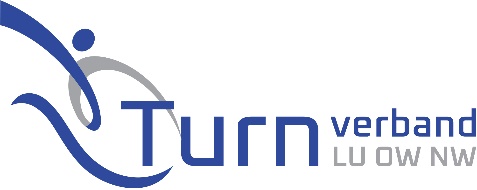 Antrag
Zur Verleihung des Silberverdienstabzeichens des 
Turnverbandes Luzern, Ob- und NidwaldenName/Vorname:Verein:Strasse:PLZ/Ort:Tätigkeit im VereinTätigkeit im VereinFunktionvon      bis      von      bis      von      bis      von      bis      von      bis      von      bis      von      bis      von      bis      Tätigkeit im VerbandTätigkeit im VerbandFunktionvon      bis      von      bis      von      bis      von      bis      EhrenmitgliedschaftenEhrenmitgliedschaftenVerein/RiegeJahrJahr